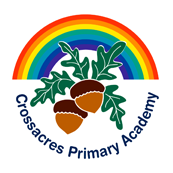                    Year Group: 5                                Week beginning: 15th June 2020DayMaths ActivitiesEnglish ActivitiesOther Subject ActivitiesOther Subject ActivitiesOngoing activities: TT Rockstars. Login to improve your score and contribute to this week’s class battle. Spelling shed activities. Science project (see resources in activities folder. Try your best with the lessons below. Ongoing activities: TT Rockstars. Login to improve your score and contribute to this week’s class battle. Spelling shed activities. Science project (see resources in activities folder. Try your best with the lessons below. Ongoing activities: TT Rockstars. Login to improve your score and contribute to this week’s class battle. Spelling shed activities. Science project (see resources in activities folder. Try your best with the lessons below. Ongoing activities: TT Rockstars. Login to improve your score and contribute to this week’s class battle. Spelling shed activities. Science project (see resources in activities folder. Try your best with the lessons below. Ongoing activities: TT Rockstars. Login to improve your score and contribute to this week’s class battle. Spelling shed activities. Science project (see resources in activities folder. Try your best with the lessons below. MondayArithmetic: practise your 9 times tables  Activity: Converting unit of lengths, inches, feet and centimetres. Please see worksheets in activities section. SpellingFocus: words ending in shus spelt –cious, spacious  vicious   precious    suspicious   conscious   delicious   gracious  atrocious  malicious  ferociousPractise your spellings by using look, say, cover and write or any other way you have learnt. Grammar: synonyms and antonyms Please see resources in the activities folder.Science -Living things & their habitats.Mammals & amphibians’ life cycles Please see resources in the activities folderClass Book: War Horse – part 6 – see Crossacres YouTube channel for video Science -Living things & their habitats.Mammals & amphibians’ life cycles Please see resources in the activities folderClass Book: War Horse – part 6 – see Crossacres YouTube channel for video TuesdayArithmetic: Practise multiplying numbers by 10/100/1000. Activity: Activity: Converting unit of mass.  Please see worksheets in activities section.Writing – The Highwayman poem To evaluate the author’s use of imagery with descriptive devices. See resources in the activities folder. Spelling / Grammar: Write out the spelling for this week and then find a synonym for each word. Geography – France To compare the physical features between France and the United Kingdom. Please see resources in the activities folder. Class Book: War Horse – part 7 – see Crossacres YouTube channel for videoGeography – France To compare the physical features between France and the United Kingdom. Please see resources in the activities folder. Class Book: War Horse – part 7 – see Crossacres YouTube channel for videoWednesdayArithmetic: Please see arithmetic worksheets in activities section.Activity:Converting units of mass.  Please see worksheets in activities section.Spelling  Can you find the meaning of this week’s spellings and then put each word in an interesting sentence?WritingTo explore the themes within the poemSee resources in the activities folder.  Art - Figurative sculptures To design their own sculpture. Please see resources in the activities folder. Class Book: War Horse – part 8 – see Crossacres YouTube channel for video Art - Figurative sculptures To design their own sculpture. Please see resources in the activities folder. Class Book: War Horse – part 8 – see Crossacres YouTube channel for video ThursdayArithmetic: practise dividing 2, 3 and 4 digit numbers by 10/100/1000Activity: Converting unit of mass word problems. Please see worksheets in activities section.ComprehensionRead the text in the resource section, write down the questions and have a go at answering them. Spelling TestGet another person to read out your spellings for this week and have a go to see how many you got correct. Art - Figurative sculptures To create a sculpture using any resources available. Class Book: War Horse – part 9 – see Crossacres YouTube channel for videoArt - Figurative sculptures To create a sculpture using any resources available. Class Book: War Horse – part 9 – see Crossacres YouTube channel for videoFridayTimes Tables TestEither complete a times tables test on TT Rockstars or get another family member to write out between 30 and 60 times tables questions for the X3, 6 and 9 times tables. Activity: Nrich problem solving – number differences  https://nrich.maths.org/2790Class Book: War Horse – part 10 – see Crossacres Youtube channel for video Writing – The Highwayman poem To evaluate and locate evidence for character’s feelings and motives.  See resources in the activities folder Class Book: War Horse – part 10 – see Crossacres Youtube channel for video Writing – The Highwayman poem To evaluate and locate evidence for character’s feelings and motives.  See resources in the activities folder We would love to see some of the fabulous work you have done this week.  Send us over a Dojo if you can.  Thanks for all the work sent so far!